              Nesecret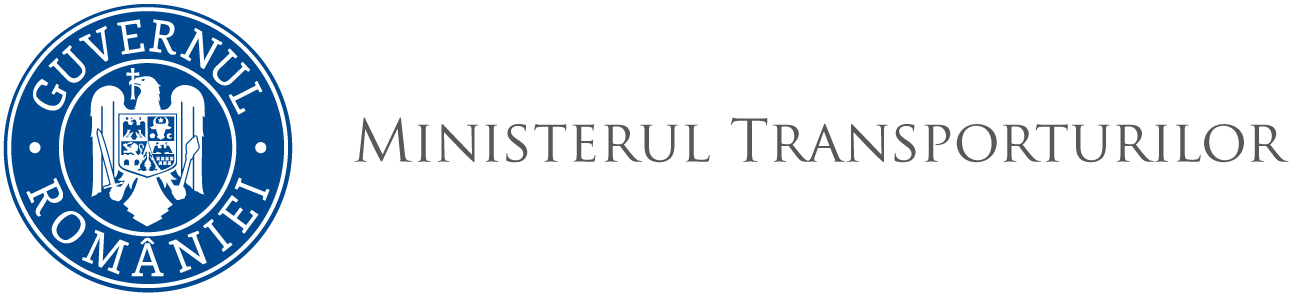 DIRECŢIA TRANSPORT NAVAL				          Nr. 33577/1570               	               Data  04.09.2019           REFERAT DE APROBAREa Ordinului ministrului transporturilor privind publicarea acceptării amendamentelor la Convenţia internaţională din 1974 pentru ocrotirea vieţii omeneşti pe mare, aşa cum a fost amendată, adoptate de Organizaţia Maritimă Internaţională prin Rezoluţia MSC.436(99) a Comitetului de siguranţă maritimă din 24 mai 2018            Organizaţia Maritimă Internaţională (OMI), înfiinţată prin Convenţia de la Geneva din 1948, cu sediul la Londra, este instituţia specializată din sistemul Naţiunilor Unite în domeniul navigaţiei maritime comerciale internaţionale şi are ca scop principal elaborarea cadrului juridic, tehnic şi organizatoric pentru asigurarea siguranţei navigaţiei, securităţii navelor şi a instalaţiilor portuare şi prevenirii poluării mediului marin de către nave.             România este stat membru al acestei organizaţii ca urmare a aderării, prin Decretul Consiliului de Stat nr. 114/1965, la Convenţia de la Geneva din 1948 privind crearea OMI şi în prezent este parte la toate convenţiile internaţionale principale privind siguranţa maritimă, securitatea maritimă şi prevenirea poluării mediului marin de către nave, adoptate sub egida OMI.            În vederea realizării scopurilor sale, OMI organizează conferinţe internaţionale şi sesiuni ale Adunării statelor membre şi ale comitetelor sale, pentru adoptarea convenţiilor maritime, codurilor si rezoluţiilor în domeniu.            Una dintre cele mai importante convenţii privind siguranţa navigaţiei, adoptate de OMI, este Convenţia internaţională din 1974 pentru ocrotirea vieţii omeneşti pe mare (Convenţia SOLAS 1974), la care România a aderat prin Decretul Consiliului de Stat nr. 80/1979.            Prevederile anexei la această convenţie, structurată în paisprezece capitole, care cuprinde reguli privind construcţia, dotarea şi operarea navelor maritime, sunt perfecţionate continuu prin rezoluţii de amendare, adoptate în cadrul sesiunilor Comitetului de siguranţă maritimă (MSC) al OMI. Toate amendamentele intrate în vigoare pe plan internaţional până în prezent, au fost publicate în legislaţia naţională prin acte normative specifice.             În anul 2018 au fost adoptate noi amendamente la Convenţia SOLAS 1974 în sesiunea 99 a MSC prin Rezoluţia MSC.436(99). Aceste amendamente constau în modificări şi completări la următoarele părţi ale Convenţiei SOLAS 1974, si anume în:Capitolul II-1, Construcţie - structură, compartimentare şi stabilitate, maşini şi instalaţiielectricePartea A, regula 1 – AplicarePartea B-l, regula 8-1 - Capabilităţile sistemului şi informaţii operaţionale la navele de pasageri după un accident de inundareCapitolul IV – RadiocomunicaţiiPartea A, regula 2 - Termeni şi definiţiiPartea C, regula 7 - Instalaţia radio: Generalităţi; regula 8 - Instalaţia radio: Zona maritimă A1; regula 9 - Instalaţia radio: Zonele maritime A1 şi A2; regula 10 - Instalaţia radio: Zonele maritime Al, A2 şi A3; regula 12 - Ascultarea; regula 13 - Surse de energie;Apendice, Certificate - Lista echipamentului pentru siguranţa navei de pasageri (formular P); Lista echipamentului pentru Certificatul de siguranţă radio pentru nava de marfa (formular R); Lista echipamentului pentru Certificatul de siguranţă pentru nava de marfa (formular C).           Întrucât la 1 iulie 2019 au fost îndeplinite condiţiile de acceptare a amendamentelor la Convenţia SOLAS 1974 adoptate prin Rezoluţia MSC.436(99) (prin aşa-numita procedură de acceptare tacită), în conformitate cu prevederile specifice ale acestei convenţii precizate în rezoluţie, respectivele amendamente vor intra în vigoare pe plan internaţional la 1 ianuarie 2020.            În temeiul prevederilor art. 4 alin. (1) din Ordonanţa Guvernului nr. 42/1997 privind transportul maritim şi pe căile navigabile interioare, republicată, cu modificările şi completările ulterioare, ale art. 2 pct. 20  precum și ale art. 5 alin. (4) din Hotărârea Guvernului nr. 21/2015, Ministerul Transporturilor, în calitatea sa de autoritate de stat în domeniul transportului maritim şi pe căile navigabile, respectiv de organ de specialitate al administraţiei publice centrale, asigură ducerea la îndeplinire a obligaţiilor ce revin statului din acordurile şi convenţiile internaţionale la care România este parte şi, respectiv, ia măsuri de aplicare a convenţiilor internaţionale din domeniul său de activitate.           Având în vedere cele de mai sus, am elaborat alăturatul proiect de Ordin al ministrului transporturilor privind publicarea acceptării amendamentelor la Convenţia internaţională din 1974 pentru ocrotirea vieţii omeneşti pe mare, aşa cum a fost amendată, adoptate de Organizaţia Maritimă Internaţională prin Rezoluţia MSC. 436(99) a Comitetului de siguranţă maritimă din 24 mai 2018, pe care, dacă sunteţi de acord, vă rugăm să îl aprobaţi.DIRECTOR                                               Gabriela MURGEANU